Тема  проекта:  «Трудовая деятельность детей старшего дошкольного возраста в природе. Мы сажаем огород».Вид проекта: образовательный проект.Цель проекта: Организация педагогических условий  для развития у детей старшего дошкольного возраста трудовых навыков, трудолюбия, самостоятельности и уважения к результатам труда. Сроки проведения: долгосрочный (1 месяц)Участники проекта: Дети старшей группы(5-6 лет), воспитатель, родители.Автор проекта: Усольцева А.Е.Задачи проекта:Для детей: 1. Ознакомиться с трудовой деятельностью в природе;2. Обучиться простейшим трудовым умениям и навыкам в природе – посадить огород, ухаживать за ним в течении всего срока проекта; 3. Научиться уважать результат труда;4. Научитьсятрудиться качественно и с радостью;Для педагога: 1. Организовать трудовую деятельность.2. Включить детей в систему трудового воспитания: - сформировать у детей знания о труде, в частности, о труде в природе;- Обучить простейшим трудовым умениям и навыкам;- Научить трудиться качественно;3. Сформировать у детей положительное отношения к труду; бережное отношение к его результатам; трудолюбие, самостоятельность;4. Создать высокоэмоционую атмосферу.Для родителей: 1. Повысить педагогическую культуру родителей для усиления их ответственности к трудовому воспитанию своих детей.2. Организовать совместную трудовую деятельность родителей и детей.3. Зафиксировать результат.4. Сформировать положительное отношение к совместной трудовой деятельности.Продукты проекта:Для детей:Игровая ситуация (театрализация)Совместная со взрослыми и самостоятельная трудовая деятельность; получение продукта этой трудовой деятельности – огород, выращенные посевы.Для педагога:Педагогический и социальный результат; фото-отчет.Для родителей:1. Совместная трудовая деятельность с ребенком, получение продукта этой трудовой деятельности – выращенные посевы.2. Фото-отчет.Ожидаемые результаты проекта:Для детей:Опыт совместной со взрослыми продуктивной деятельности; формирование трудовых умений и навыков, способностей выбирать вид трудовой деятельности; формирование положительных  эмоции при занятии трудом.Для педагога:1. Организованные педагогические условия для развития у детей трудовых навыков и умений.2. Опыт совместной с детьми продуктивной деятельности;3. Высокоэмоционую атмосферу.Для родителей:Активизация родителей к совместной работе по воспитанию трудовой культуры; Опыт совместной с детьми продуктивной деятельностиВведениеТруд детей в детском саду многообразен. Это позволяет поддерживать у них интерес к деятельности, осуществлять их всестороннее образование и воспитание.Трудовое воспитание является одной из важнейших сторон воспитания подрастающего поколения. В детском саду трудовое воспитание заключается в ознакомлении детей с трудом взрослых, в приобщении детей к доступной им трудовой деятельности. В процессеознакомления с трудом взрослых воспитатель формирует у детей положительное отношение к их труду, бережное отношение к его результатам, стремление оказывать взрослым посильную помощь.Содержание практической части проекта:1. БЕСЕДА.Педагог с детьми проводит беседу о труде и, непосредственно о труде в природе, отрудолюбии, о качественной работе, о бережном отношении к результатам труда и о помощи взрослым.2. СЮРПРИЗНЫЙ МОМЕНТ.Театрализация сказки «Репка»Цель: привлечь внимание детей, вызвать интерес к происходящему. Педагог надевает костюм деда из сказки «Репка».На столе перед детьми стоит ведерко с землей, совочек и зернышки. Педагог рассказывает сказку «Репка»: «Посадил дед репку…» и сажает зернышко в землю, поливает и детям дает поливать, ставит на импровизированное окошко…  «Выросла репка большая, пребольшая!!!»  - горшочек подменяется на идентичный горшок уже с игрушечной репкой.-«Стал дед репку тянуть» - далее рассказывается сказка по тексту… В процессе подключения героев сказки к вытягиванию репки – привлекаются дети…Когда все дети встают в цепочку, репка вытягивается и педагог в роли деда благодарит детей за помощь в посадке и сборе урожая и предлагает им самим посадить свой огород и вырастить урожай . Для этого готовиться заранее все необходимое: земля, горшочки, совочки, вода, зернышки и таблички с именами детей.3. СОВМЕСТНАЯ ДЕЯТЕЛЬНОСТЬ ПЕДАГОГА С ДЕТЬМИ И САМОСТОЯТЕЛЬНАЯ ДЕЯТЕЛЬНОСТЬ ДЕТЕЙ:- Заранее на занятии по окружающему миру педагог с детьми проращивает зернышки фасоли, которые используются в этом проекте.- Педагог рассказывает, правила посадки огорода, что для этого нужно.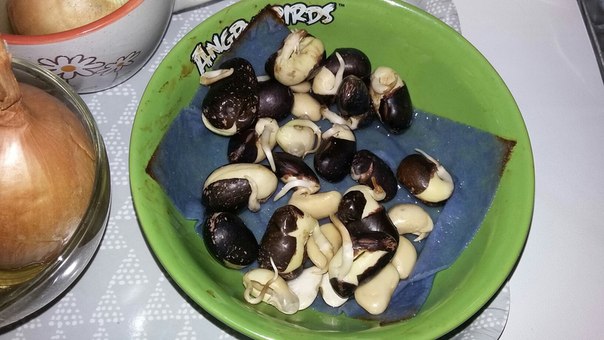 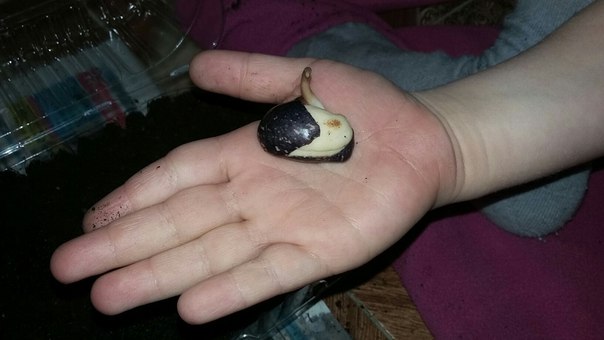 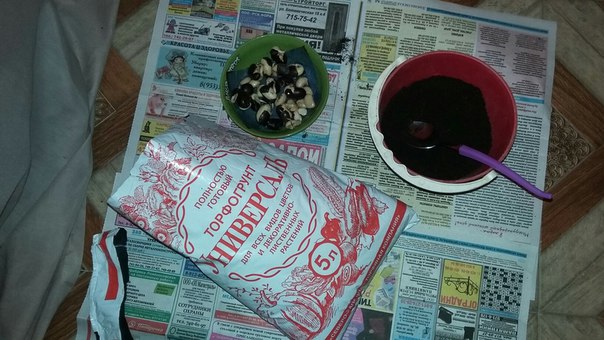 - Педагог показывает, как посадить зернышко фасоли, как полить.- Затем, дети самостоятельно сажают каждый в свой стаканчик зернышко, соблюдая правила посадки, поливают его, помогают друг другу, у кого не получается. Педагог тактично корректирует работу детей, если они что-то делают не по правилам, объясняя почему так, а не по-другому.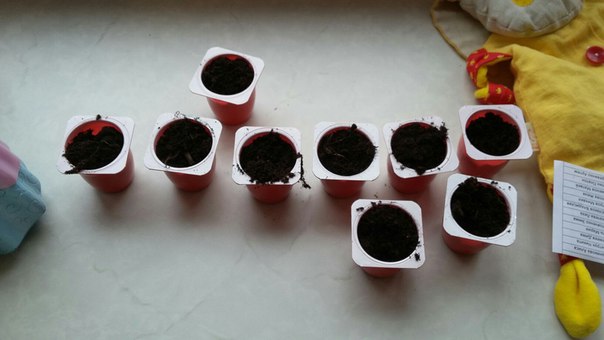 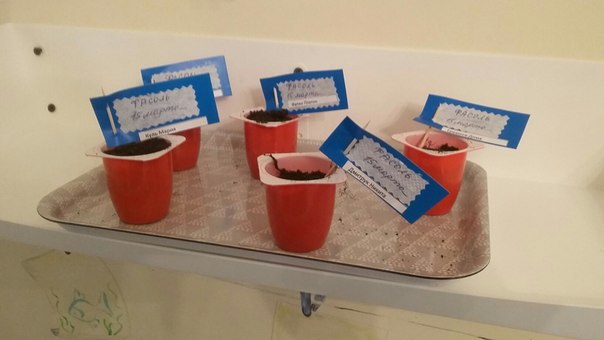 - Педагог определяет в группе место, где будет стоять огород и дети переносят свои стаканчики на указанное место – в тепличку.- Педагог рассказывает, как дети будут за огородом ухаживать.- Затем, педагог предлагает посмотреть на стаканчики с посадками и хвалит детей за проделанную работу, предложив похлопать друг другу за хорошую работу, тем самым закрепив положительное отношение к результату работы.В течении 1 месяца дети совместно с педагогом наблюдают за огородом, фиксируя изменения: зернышки проросли, появились листочки, стебелек стал длиннее, мы пересадили фасоль в большой горшок, мы подвязали нашу фасоль.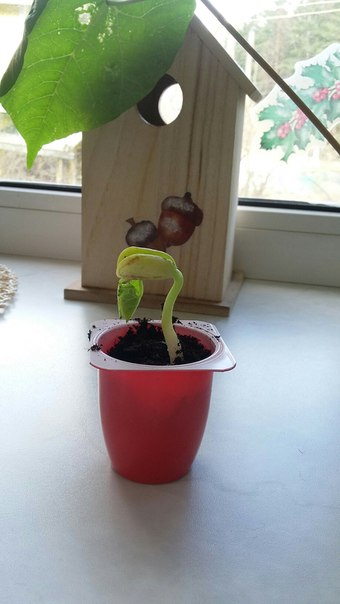 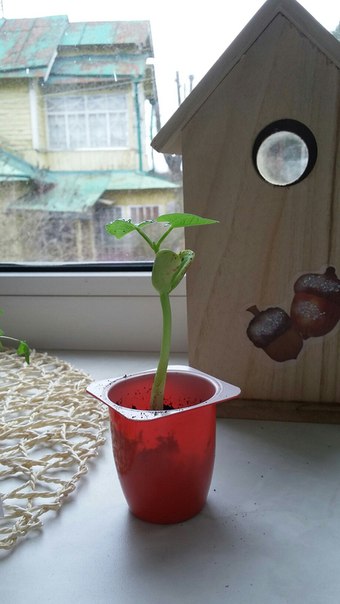 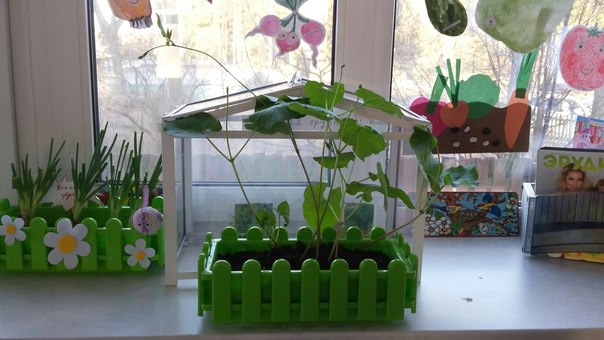 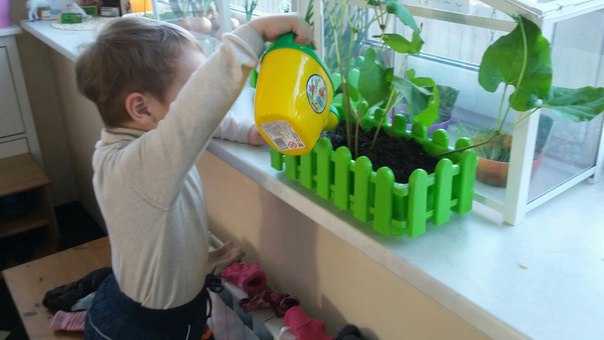 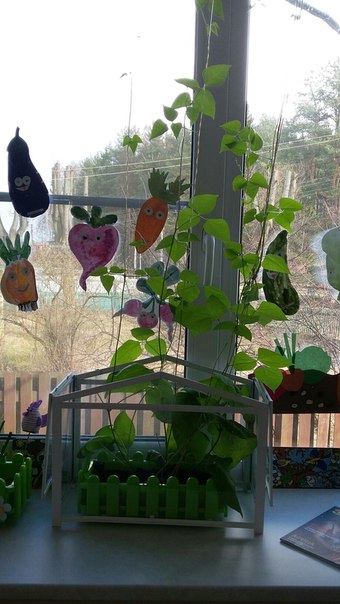 Результат не заставил себя ждать!!!4. ОБРАТНАЯ СВЯЗЬ:Педагог задает детям вопросы:- Что мы сегодня делали на занятии?- Что нужно, что бы посадить огород?- Как за огородом ухаживать?- Понравилось ли детям сажать огород?5. ДОМАШНЕЕ ЗАДАНИЕ ДЛЯ ДЕТЕЙ И РОДИТЕЛЕЙ:Дома необходимо посадить один вид растения совместно с ребенком, побуждать ребенка ухаживать за посадкой, наблюдать за его ростом и похвастаться результатом, предоставив фото-отчетФото-отчет родителей:  Лук репчатый,   вырастил Артем 6 лет и папа  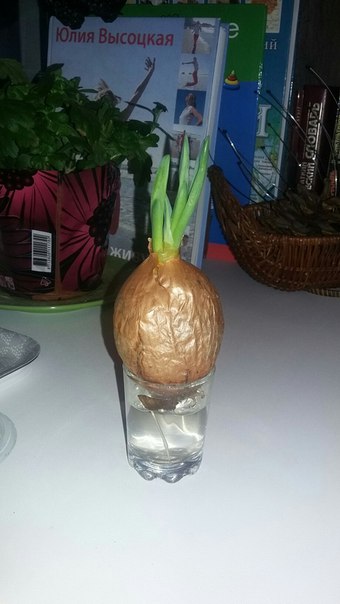 Горох, вырастила Алина – 6 лет, мама и папа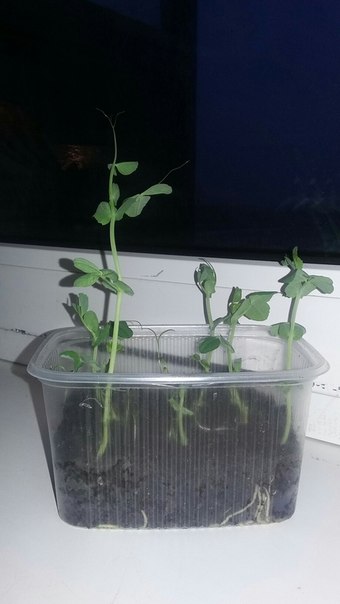 Петрушка , вырастил Федя 5 лет и мама    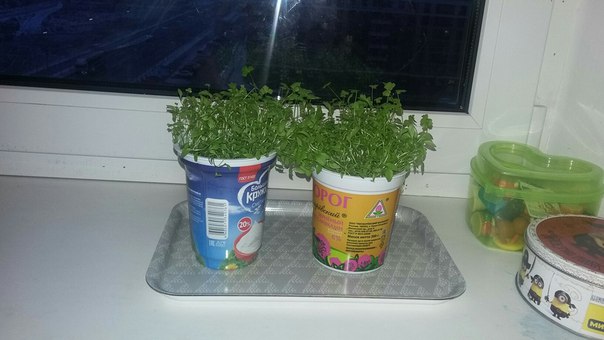 Подведение  итогов:Дети, включенные педагогом в трудовую деятельность,узнали о труде в природе, и на практике в течении 1 месяца обучались простейшим трудовым умениям и навыкам в природе: посадить огород и ухаживать за ним в детском саду и дома. У детей наблюдалось проявление искреннего интереса к трудовой деятельности, они с удовольствием ухаживали за посадками и очень ждали урожая и жаждали еще что-нибудь посадить.Дети стремились сделать все по правилам – качественно. Качественная работа дала свои результаты, чему дети очень обрадовались!В течении всего проекта в детском коллективе было хорошее эмоциональное настроение, что говорит о достижении поставленной перед педагогом цели –  создать высокоэмациональную атмосферу.Родители с удовольствием приняли участие в проекте, став немного ближе к воспитанию своих детей и получив прекрасные результаты в виде выращенного растения и массу положительных совместных эмоций.Мы достигли всех поставленных целей, и получили практический результат и массу эмоций!